KEMENTERIAN AGAMA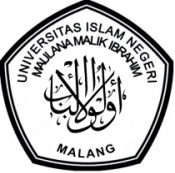 UNIVERSITAS ISLAM NEGERI MAULANA MALIK IBRAHIM MALANGJl. Gajayana No. 50 Malang 65144,  Telp. (0341) 551354, Fax. (0341) 572533 Website : www.uin-malang.ac.id E-mail : info@uin-malang.ac.idNomor 		:   3774/Un.03/KS.01.7/10/2018			Malang, 11 Oktober 2018Lampiran 	:  1 (satu) bendelPerihal 		:  Permohonan Informasi Harga						Kepada Yth. ............................................................................................di‘- T e m p a t – Dengan hormat,Sehubungan rencana realisasi pelaksanaan pekerjaan Pemenuhan Sarana dan Prasarana Layanan Umum dan Humas (Bagian Umum) UIN Maulana Malik Ibrahim Malang Tahun Anggaran 2018, bersama ini kami bermaksud agar perusahaan saudara memberikan informasi tentang harga barang sesuai dengan Rencana Anggaran Biaya (RAB) yang kami lampirkan dalam surat ini.Informasi harga yang saudara akan kami jadikan sebagai dasar pembuatan HPS lelang. Dan apabila informasi harga yang saudara berikan adalah harga yang responsif, maka kami akan melakukan klarifikasi lebih lanjut atas penawaran terhadap pekerjaaan tersebut.Kami harap data harga barang dapat kami terima paling lambat pada :Hari	: 	Senin Tanggal	: 	15 Oktober 2018Jam	:    13.00 WIBTempat 	: 	Unit Layanan Pengadaan Lantai II Gedung Rektorat UIN Maulana Malik Ibrahim Malang 		Jl. Gajayana No. 50 Malang (0341) 570886Adapun informasi harga tersebut dikirim ke kantor ULP UIN Maulana Malik Ibrahim Malang, atau dikirim via e-mail ke : ulp@uin-malang.ac.id atau ulp_uinmalang@kemenag.go.id.Demikian atas perhatian dan kerjasamanya yang baik, kami sampaikan terima kasih.Wassalamu’alaikum Wr. Wb.Pejabat Pembuat Komitmen ,Ilfi Nur DianaKEMENTERIAN AGAMAUNIVERSITAS ISLAM NEGERI MAULANA MALIK IBRAHIM MALANGJl. Gajayana No. 50 Malang 65144,  Telp. (0341) 551354, Fax. (0341) 572533 Website : www.uin-malang.ac.id E-mail : info@uin-malang.ac.idLampiran	:Surat Permohonan Informasi Harga BarangNomor 	: 3774/Un.03/KS.01.7/10/2018Tanggal 	: 11 Oktober 2018Pekerjaan 		: Pemenuhan Sarana dan Prasarana Layanan Umum dan Humas (Bagian Umum)Lokasi			: UIN Maulana Malik Ibrahim MalangTahun Anggaran 	: 2018Pejabat Pembuat Komitmen ,Ilfi Nur DianaNONama Barang/ SpesifikasiQtyHarga SatuanJumlah1Computer PC (printer & UPS)Lenovo PC ThinkCentre S500-1LIAProsesor: Intel Cor i5-4460RAM: 4 GB DDR3HDD: 1 TBVGA: IntegratedLebar Layar 19.5 inch LEDSistem Opersi: Win 10 HomInclude:Printer Laser Jet P1102WUPS2 unit2Camera Shooting(Sony PXW-X70 Professional)Tipe Exmor R CMOSResolusi 20 MegapixelHight difinition di XAVC long GOPLensa Zeiss Vario- Sonnar TFungsi ND FilterWi-fi?NFR (Near Field CommunicationContent Browser Mobile versi 1.4Dual Slot MediaInclude :Tripod Velbon  Pro Geo V840 BWV-GeN SD Card 64 Gb Turbo1 unit3Laptop (HP Pavilion X360)Touch-intel CoreRAM 4 GBWindows 10SilverHard Drive Capacity 500 GBTouchpadWarranty period 1 Year1 unit4TV LED (Samsung 55 inch Smart)55”1920 x 1080 (Full HD)Smart TVQuad CoreHyper Real Picture EngineDVB-T2HDMIUSBInclude:Kabel HDMIBraket1 unit5Printer Color (Epson Printer L310)Color 15ppm5760 x 1440 dpiBlack/white 33 ppmTray 1# 100USB 2 years warranty1 unitJumlahJumlahJumlahJumlahPPN 10%PPN 10%PPN 10%PPN 10%TOTALTOTALTOTALTOTALTerbilang:Terbilang:Terbilang:Terbilang: